Государственное общеобразовательное учреждениесредняя общеобразовательная – школа интернат №5с углубленным изучением отдельных предметовобразовательный Центр «Лидер» г.о. КинельКонспект урока по внеклассному мероприятию«Новогодний КВН!» в 4 классе
подготовила учитель начальных классовПрохорова Елена Николаевнаг. Кинель 2012Здравствуйте, ребятишки! Девчушки и мальчишки! 
Всех без исключения приглашаем на наши весёлые развлечения!Здравствуйте, ребятишки! Девчушки и мальчишки! 
Всех без исключения приглашаем на наши весёлые развлечения!Здравствуйте, ребятишки! Девчушки и мальчишки! 
Всех без исключения приглашаем на наши весёлые развлечения!Здравствуйте, ребятишки! Девчушки и мальчишки! 
Всех без исключения приглашаем на наши весёлые развлечения!Пусть любой об этом знает, Вас на празднике ожидают: 
Игры интересные, подарки чудесные, загадки различные, кушанья отличные.Пусть любой об этом знает, Вас на празднике ожидают: 
Игры интересные, подарки чудесные, загадки различные, кушанья отличные.Пусть любой об этом знает, Вас на празднике ожидают: 
Игры интересные, подарки чудесные, загадки различные, кушанья отличные.И чтоб продолжить праздник наш - всё, как нужно, по-порядку, 
Вы должны мне дать ответ, отгадать одну загадку.И чтоб продолжить праздник наш - всё, как нужно, по-порядку, 
Вы должны мне дать ответ, отгадать одну загадку.Правильным ответом на это задание 
Будет эмблема с вашим названием.Загадки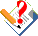 ЗагадкиЗагадкиЗагадкиКрасавица какая – стоит, светло сверкая, 
Как пышно убрана... Скажите, кто она? (Ёлка)Красавица какая – стоит, светло сверкая, 
Как пышно убрана... Скажите, кто она? (Ёлка)Красавица какая – стоит, светло сверкая, 
Как пышно убрана... Скажите, кто она? (Ёлка)Красавица какая – стоит, светло сверкая, 
Как пышно убрана... Скажите, кто она? (Ёлка)Покружилась звездочка в воздухе немножко, 
Села и растаяла на моей ладошке. (Снежинка)Покружилась звездочка в воздухе немножко, 
Села и растаяла на моей ладошке. (Снежинка)Покружилась звездочка в воздухе немножко, 
Села и растаяла на моей ладошке. (Снежинка)Жил я посреди двора, где играла детвора, 
Но от солнечных лучей превратился я в ручей. (Снеговик)Жил я посреди двора, где играла детвора, 
Но от солнечных лучей превратился я в ручей. (Снеговик)(Команды получают эмблемы с рисунками ёлки, снежинки, снеговика)Конкурс капитанов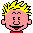 Конкурс капитановКонкурс капитановКонкурс капитановКонкурс капитановВторой конкурс мы начнем капитанов позовем. 
Они ребята ответственные Вам прочтут стихи приветственные.
Капитаны, подойдите и задания получите!
(Выходят капитаны, получают конверты со стихами)
А жюри пусть не зевает и оценки выставляет.Второй конкурс мы начнем капитанов позовем. 
Они ребята ответственные Вам прочтут стихи приветственные.
Капитаны, подойдите и задания получите!
(Выходят капитаны, получают конверты со стихами)
А жюри пусть не зевает и оценки выставляет.Второй конкурс мы начнем капитанов позовем. 
Они ребята ответственные Вам прочтут стихи приветственные.
Капитаны, подойдите и задания получите!
(Выходят капитаны, получают конверты со стихами)
А жюри пусть не зевает и оценки выставляет.Второй конкурс мы начнем капитанов позовем. 
Они ребята ответственные Вам прочтут стихи приветственные.
Капитаны, подойдите и задания получите!
(Выходят капитаны, получают конверты со стихами)
А жюри пусть не зевает и оценки выставляет.Второй конкурс мы начнем капитанов позовем. 
Они ребята ответственные Вам прочтут стихи приветственные.
Капитаны, подойдите и задания получите!
(Выходят капитаны, получают конверты со стихами)
А жюри пусть не зевает и оценки выставляет.Капитаны читают стихи:
Снова к нам пришел сегодня праздник ёлки и зимы. 
Этот праздник новогодний с нетерпеньем ждали мы.Капитаны читают стихи:
Снова к нам пришел сегодня праздник ёлки и зимы. 
Этот праздник новогодний с нетерпеньем ждали мы.Капитаны читают стихи:
Снова к нам пришел сегодня праздник ёлки и зимы. 
Этот праздник новогодний с нетерпеньем ждали мы.Капитаны читают стихи:
Снова к нам пришел сегодня праздник ёлки и зимы. 
Этот праздник новогодний с нетерпеньем ждали мы.Лесом частым, полем вьюжным зимний праздник к нам идет. 
Так давайте скажем дружно: «Здравствуй, здравствуй, Новый год!»Лесом частым, полем вьюжным зимний праздник к нам идет. 
Так давайте скажем дружно: «Здравствуй, здравствуй, Новый год!»Лесом частым, полем вьюжным зимний праздник к нам идет. 
Так давайте скажем дружно: «Здравствуй, здравствуй, Новый год!»Всех подружек поздравляем, поздравляем всех друзей. 
И от всей души желаем мы вам самых светлых дней!Всех подружек поздравляем, поздравляем всех друзей. 
И от всей души желаем мы вам самых светлых дней!Какие молодцы наши капитаны! 
Давайте дружно поаплодируем им! 
А какие оценки им поставило жюри? 
(Жюри подводит итоги первого конкурса)Рисунок Новогодней елки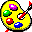 Рисунок Новогодней елкиРисунок Новогодней елкиРисунок Новогодней елкиЧтоб жюри работу дать, давайте елку рисовать!Чтоб жюри работу дать, давайте елку рисовать!Чтоб жюри работу дать, давайте елку рисовать!Чтоб жюри работу дать, давайте елку рисовать!Всего за 3 минуты, елку эту, нарисовать придется вам! 
Зовите в помощь ваших мам!Всего за 3 минуты, елку эту, нарисовать придется вам! 
Зовите в помощь ваших мам!Всего за 3 минуты, елку эту, нарисовать придется вам! 
Зовите в помощь ваших мам!Не забывайте и о том, как нарядить ее потом. 
Оденьте в праздничный наряд, пусть огоньки на ней горят!Не забывайте и о том, как нарядить ее потом. 
Оденьте в праздничный наряд, пусть огоньки на ней горят!(Команды рисуют ёлку, готовые работы вывешиваются на доску, 
затем жюри подводит итоги второго конкурса)Кроссворд «Снегурочка»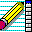 Кроссворд «Снегурочка»Кроссворд «Снегурочка»Следующий конкурс - конкурс кроссвордов. 
Капитаны, подойдите и кроссворды получите. 
(Капитаны получают листки с кроссвордом и заданием) 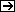 Следующий конкурс - конкурс кроссвордов. 
Капитаны, подойдите и кроссворды получите. 
(Капитаны получают листки с кроссвордом и заданием) Следующий конкурс - конкурс кроссвордов. 
Капитаны, подойдите и кроссворды получите. 
(Капитаны получают листки с кроссвордом и заданием) Вам, ребята, нужно быстро, время, даром не теряя, 
Все загадки отгадать! 
Десять правильных ответов в клетки нужные вписать.Вам, ребята, нужно быстро, время, даром не теряя, 
Все загадки отгадать! 
Десять правильных ответов в клетки нужные вписать.А потом быстрей бегите и листок в жюри несите!
(Команды решают кроссворд). Ответы Конкурс «Дед Мороз»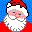 Конкурс «Дед Мороз»Конкурс «Дед Мороз»Конкурс «Дед Мороз»Конкурс этот очень прост: прикрепить Морозу нос. 
Но для этого, друзья, Вам подглядывать нельзя!Конкурс этот очень прост: прикрепить Морозу нос. 
Но для этого, друзья, Вам подглядывать нельзя!Конкурс этот очень прост: прикрепить Морозу нос. 
Но для этого, друзья, Вам подглядывать нельзя!Конкурс этот очень прост: прикрепить Морозу нос. 
Но для этого, друзья, Вам подглядывать нельзя!Мы повязку на глаза одеваем и на место нос Морозу прикрепляем. 
Кто нос точнее прикрепит, тот конечно, победит!Мы повязку на глаза одеваем и на место нос Морозу прикрепляем. 
Кто нос точнее прикрепит, тот конечно, победит!Но при этом, вам друзья, им подсказывать нельзя! 
(Команды соревнуются, кто точнее прикрепит нос)Конкурс чтецов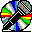 Конкурс чтецовВстречают песней Новый год, встречают пляской Новый год. 
А кто стишок про елку знает, надеюсь, нам его прочтет?Встречают песней Новый год, встречают пляской Новый год. 
А кто стишок про елку знает, надеюсь, нам его прочтет?Таких ребят немало здесь – кто хочет нам стихи прочесть? 
(Дети читают стихи о зиме, о ёлке, о Новом годе)Танцы и хороводы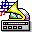 Танцы и хороводыСветлый праздник Новогодний мы встречаем каждый год 
Кто желает веселиться, становитесь в хоровод! 
Там, где яркие огни возле елки светятся 
Хорошо, друзья мои, Всем нам в танце встретиться! 
(Танцы и хороводы вокруг ёлки)Подведение итогов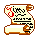 Подведение итоговПодведение итоговМы у елочки играли, песни пели и плясали, 
А теперь пора настала нам итоги подводить,Мы у елочки играли, песни пели и плясали, 
А теперь пора настала нам итоги подводить,Мы у елочки играли, песни пели и плясали, 
А теперь пора настала нам итоги подводить,Чтобы лучшие команды поскорее наградить. 
(Жюри подводит итоги, объявляет победителей)Чтобы лучшие команды поскорее наградить. 
(Жюри подводит итоги, объявляет победителей)Кто не стал сейчас призером – пусть не обижается! 
Каждый подарок получит сегодня, праздник продолжается!Поздравление учителя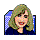 Поздравление учителяПоздравление учителяПоздравление учителяПоздравление учителяСпасибо Вам всем, за улыбки и смех! 
Хочу с Новым годом поздравить вас всех!Спасибо Вам всем, за улыбки и смех! 
Хочу с Новым годом поздравить вас всех!Спасибо Вам всем, за улыбки и смех! 
Хочу с Новым годом поздравить вас всех!Спасибо Вам всем, за улыбки и смех! 
Хочу с Новым годом поздравить вас всех!Спасибо Вам всем, за улыбки и смех! 
Хочу с Новым годом поздравить вас всех!В Новом году Вам желаю успехов, 
Побольше веселого, звонкого смеха,В Новом году Вам желаю успехов, 
Побольше веселого, звонкого смеха,В Новом году Вам желаю успехов, 
Побольше веселого, звонкого смеха,В Новом году Вам желаю успехов, 
Побольше веселого, звонкого смеха,Побольше хороших друзей и подруг, 
Отметок отличных и знаний сундук!Побольше хороших друзей и подруг, 
Отметок отличных и знаний сундук!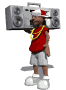 Новогодняя дискотека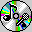 Праздничное чаепитие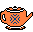 В заключенье предлагаем – поскорей столы накрыть.
И прекрасный зимний праздник чаепитьем завершить!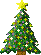 Игра «Ёлка» (стихотворение Е. Благининой )Игра «Ёлка» (стихотворение Е. Благининой )Есть еще игра для вас: я начну стихи сейчас.
Я начну, а вы кончайте, хором, дружно отвечайте!
На дворе снежок идет, скоро праздник ... - Новый год!Есть еще игра для вас: я начну стихи сейчас.
Я начну, а вы кончайте, хором, дружно отвечайте!
На дворе снежок идет, скоро праздник ... - Новый год!Мягко светятся иголки, хвойный дух идет ... - от елки!
Ветви слабо шелестят, бусы яркие ... - блестят! 
И качаются игрушки – флаги, звездочки ... - хлопушки!Нити пестрой мишуры, колокольчики, ... - шары!
Рыбок хрупкие фигурки, птицы, лыжницы, ... - снегурки!
Белоус и краснонос под ветвями Дед ... - Мороз!Нити пестрой мишуры, колокольчики, ... - шары!
Рыбок хрупкие фигурки, птицы, лыжницы, ... - снегурки!
Белоус и краснонос под ветвями Дед ... - Мороз!И, верхушку украшая, там сияет, как всегда,
Очень яркая, большая, пятикрылая ... - звезда!
Ну и елка, просто диво! Как нарядна, как ... - красива!Вот огни зажглись на ней, сотни крошечных ... - огней!
Двери настежь, точно в сказке, хоровод несется в ... - пляске!
И над этим хороводом говор, песни, звонкий... - смех!Вот огни зажглись на ней, сотни крошечных ... - огней!
Двери настежь, точно в сказке, хоровод несется в ... - пляске!
И над этим хороводом говор, песни, звонкий... - смех!Поздравляю с ... - Новым годом!
С новым счастьем! Сразу ... - всех!Поздравления и подарки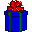 С Новым годом поздравляем, и подарки вам вручаем.
Подходите, не спешите, и подарки получите.
(Завершение Новогоднего праздника и вручение подарков)